Bydgoszcz, 3 grudnia 2020 r.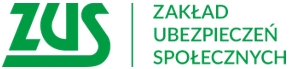 Informacja prasowaZapytaj eksperta ZUSKto i na jakich zasadach może ubiegać się o zwrot nadpłaconych składek? Jak ZUS rozliczy nadpłatę 
i kiedy ją wypłaci? Czy nadpłata się przedawnia? Odpowiedzi na te i inne pytania będzie można uzyskać 7 grudnia w godz. 9.00-11.00 pod numerem telefonu 56 450 69 47. Natomiast dzwoniąc pod numer telefonu 502 008 497 w godz. 9.00-12.00 będzie można zapytać eksperta o  prawo do świadczeń w razie choroby i macierzyństwa oraz jakie dokumenty należy złożyć aby uzyskać świadczenie. – informuje Krystyna Michałek, rzecznik regionalny ZUS województwa kujawsko-pomorskiego.Z kolei 8 grudnia odbędzie się dyżur telefoniczny, podczas którego eksperci udzielą szczegółowo wyjaśnień na temat zasad i warunków przyznania renty rodzinnej. W godz. 9.00-11.00 pod numerem telefonu 502 008 688 będzie można dowiedzieć się m.in.:kto jest uprawniony do renty rodzinnej i jaka jest jej wysokość,kiedy  ZUS wypłaci rentę rodzinną,kiedy ZUS zmniejsza lub zawiesza wypłatę renty, czy można zrezygnować z renty rodzinnej.Krystyna MichałekRzecznik Regionalny ZUSWojewództwa Kujawsko-Pomorskiego